1. FeladatKészítsen táblázatot, mely a másodrendű egyenlet megoldó képlete segítségével kiszámolja az egyenlet két gyökét: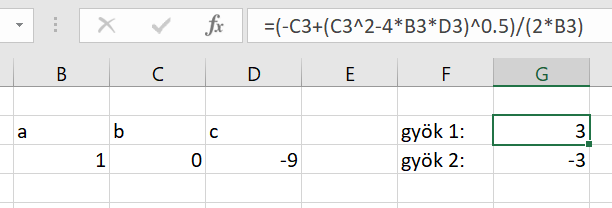 Az eredmény grafikusan is ábrázolja: A oldja meg a feladatot cella nevek felhasználásával az A1 típusú cella hivatkozások helyett: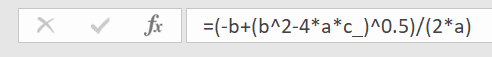 A cella névadás: jobb klikkes legördülő menüből a név megadása opció kiválasztásával. Továbbiakban a neveket a képletek/névkezelő menüből megnyitható ablakban szerkesztheti.2. FeladatKészítsen táblázatot melynek segítségével a névleges koncentráció és faktor ismeretében megállapítható a tényleges koncentráció! 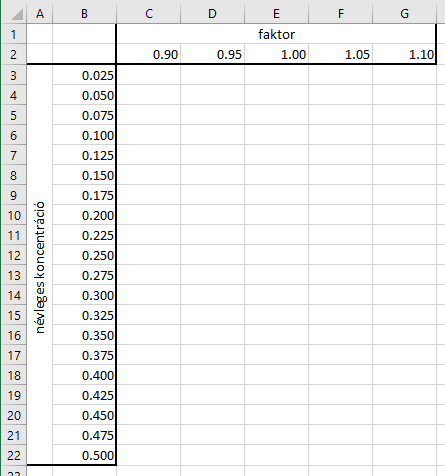 Alkalmazza úgy a relatív és abszolút hivatkozásokat, hogy minden cellában a hozzá tartozó oszlop- és sorfejléc szorzataként kapott érték szerepeljen. C3:	=$B3*C$2Az ily módon történő $ használattal rögzítjük, hogy mindig a B oszlop aktuális sorához tartozó érték szorzódjon az aktuális oszlop második sorában levővel.A C3 cella kitöltése után terjessze ki a függvényt a táblázat további soraira és oszlopaira!Ellenőrizze a G22 cellába kattintva, hogy a beszínezett hivatkozott mezők valóban a fejlécekhez tartoznak-e!3. FeladatAz UV-Vis spektroszkópiában egy minta mért abszorbanciaértéke (A) és a mintában a vizsgált anyag koncentrációja (c) között egyenes arányosság van. Amennyiben meghatározzuk az arányossági tényezőt (kalibráció segítségével), a továbbiakban ismeretlen összetételű minták megmérésekor is meghatározhatjuk a koncentrációt. A kalibrációs oldatok koncentrációját és a mért abszorbancia értékeket (három ismételt mérésre) a jobboldali táblázat tartalmazza, mely a feladathoz tartozó Kezdo_2.xlsx fájlban találhatóSzámítsa ki az összes koncentrációhoz a vonatkozó mérési értékek átlagát, illetve szórását az E és F oszlopokba.E2: =ÁTLAG(B2:D2), F2: =SZÓRÁS(B2:D2)(E2 és F2 kitöltése után terjessze ki a függvényeket a további sorokra!)Ábrázolja a mérési pontok átlagát a koncentráció függvényében, majd tüntesse fel minden mérési pontnál a vonatkozó szórást!  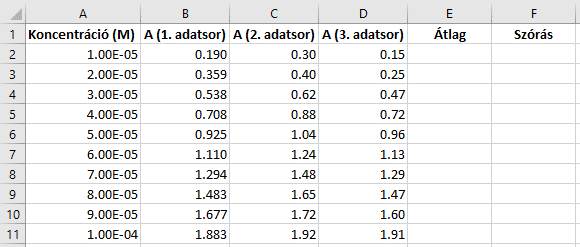 (Beszúrás  Diagramok  Pont, diagramra jobb gombbal kattintva Adatok kijelölése, Szórás feltüntetése: A diagramra kattintva a jobb felső sarokban szereplő   Hibasávok, vízszintes hibasávok törlését követően a függőleges sávokra kattintva a jobb oldali beállítási lehetőségeknél a Hiba mértéke résznél az egyéni opció választása, majd a szórást tartalmazó mezők (F2:F11) kijelölése)4. FeladatAz A oszlopban 1-20-ig szerepeljenek az egész számok. (A2:A3 mezők kijelölése után húzza a 21. sorig a jobb alsó négyzetet). Töltse ki a B:E oszlopok első szabad celláját a fejlécnek megfelelően: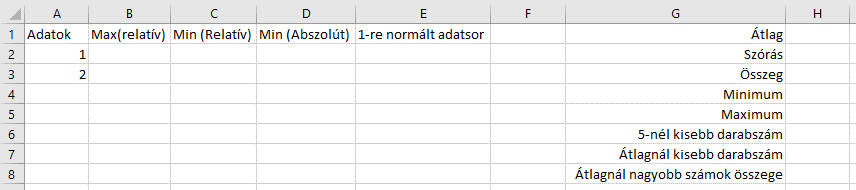 B2: =MAX(A2:A21), C2: =MIN(A2:A21), D2: =MIN($A$2:$A$21), E2: =A2/MAX($A$2:$A$21)
(A teljes függvény begépelésének alternatívája a Képletek  Függvény beszúrása opció használata)A kitöltött cellákat kijelölve, a jobb alsó négyzet húzásával, vagy arra duplán kattintva terjessze ki a függvényeket a táblázat további részére! Figyelje meg, hogy míg a maximum függvény látszólag helyes eredményét nem befolyásolja a relatív hivatkozás használata, minimum függvény használatakor csak akkor kapjuk vissza a helyes eredményt minden sorban, ha az első cella függvényének megírásakor abszolút hivatkozást ($) használtunk. Általános esetben tehát ha adattartományt szeretnénk feldolgozni csak a tartomány abszolút hivatkozással történő rögzítése biztosítja a helyes eredményt.Az A2:A21 mezők adatait értékelje ki a G oszlopban feltüntetett szempontok szerint (amennyiben a készített függvényeket csak egy cellában használja fel tetszőlegesen választhat a relatív és abszolút hivatkozás között):H1:	=ÁTLAG(A2:A21), H2:	=SZÓRÁS(A2:A21), H3: 	=SZUM(A2:A21), H4:	=MIN(A2:A21), 
H5:	=MAX(A2:A21), H6:	=DARABTELI(A2:A21;"<5"), H7: =DARABTELI(A2:A21;"<"&ÁTLAG(A2:A21)), 
H8:	=SZUMHA(A2:A21;">"&ÁTLAG(A2:A21))